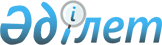 О признании утратившими силу некоторых решений районного маслихатаРешение маслихата Алгинского района Актюбинской области от 23 июня 2016 года № 32      В соответствии с пунктом 5 статьи 7 Закона Республики Казахстан от 23 января 2001 года "О местном государственном управлении и самоуправлении в Республике Казахстан", статьями 27, 63 Закона Республики Казахстан от 6 апреля 2016 года "О правовых актах", Алгинский районный маслихат РЕШИЛ:

      1. Признать утратившими силу нижеследующих решений Алгинского районного маслихата: 

      1) Решение районного маслихата от 19 февраля 2014 года № 136 "Об утверждении Регламента Алгинского районного маслихата" (зарегистрированное в Реестре государственной регистрации нормативных правовых актов № 3826, опубликованное 8 апреля 2014 года в районной газете "Жұлдыз-Звезда");

      2) Решение районного маслихата от 12 февраля 2016 года № 261 "Об утверждении Положения государственного учреждения "Аппарата Алгинского районного маслихата" (зарегистрированное в Реестре государственной регистрации нормативных правовых актов № 4790, опубликованное 14 апреля 2016 года в районной газете "Жұлдыз-Звезда").

      2. Настоящее решение вступает в силу со дня подписания.


					© 2012. РГП на ПХВ «Институт законодательства и правовой информации Республики Казахстан» Министерства юстиции Республики Казахстан
				
      Председатель сессии

Секретарь районного

      районного маслихата

маслихата

      А.Нургалиев

Б.Жумабаев
